REQUERIMENTO ACADÊMICO                                                                                    Nº _____/2020Curso do Requerente: _________________________________________________IDENTIFICAÇÃO DO REQUERENTE:Nome Completo:Nº de matrícula:                                                             CPF:E-mail: __________________________________________celular: _____________________REQUER: (Fazer uma solicitação por requerimento)Justificativa e/ou Esclarecimentos:_______________________________________________________________________________________________________________________________________________________________________________________________________________________________________________________________________________________________________________________________________________________________________________________Documentos  anexados________________________________                        Santarém-Pará, ____/ ____/2020                                      Assinatura do Requerente-------------------------------------------------------------------------------------------------------------------------------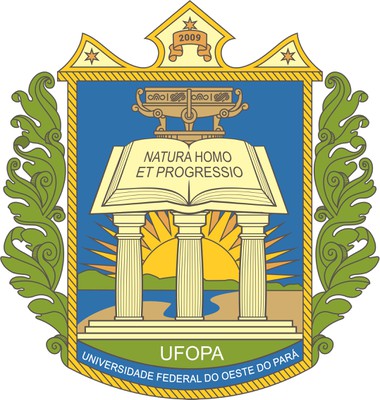 COMPROVANTE DO REQUERIMENTO: Nº ______/2020Nome:  __________________________________________________________________________________________Assunto: Matrículas  ______________________________________________________________________________________________Curso: _____________________________________________________________________________________________Recebido por: _________________________________________________________________________________________Data: ______/______/2020DESPACHOUNIVERSIDADE FEDERAL DO OESTE DO PARÁINSTITUTO DE ENGENHARIA E GEOCIÊNCIASCOORDENADORIA  ACADÊMICAAlteração/correção de dadosMatrícula compulsória em outro cursoProva de segunda chamadaAproveitamento de estudosMatrícula compulsória no próprio cursoReativação de MatrículaAtividades complementaresOutorga de grau em cerimonialRevisão de NotasEstágioOutorga de grau em gabineteTrabalho de conclusão de cursoTrancamento de períodoOutros (especificar):____________________________________________Outros (especificar):____________________________________________Outros (especificar):____________________________________________UNIVERSIDADE FEDERAL DO OESTE DO PARÁINSTITUTO DE ENGENHARIA E GEOCIÊNCIASCOORDENADORIA ACADÊMICA